Церковное руководство, 2010 г. Глава 10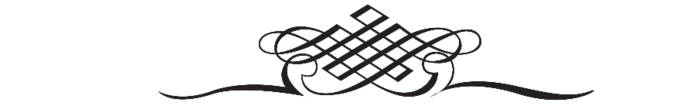 Роль музыки  в богослуженииСила музыки. «Музыка может быть великой силой к добру, однако мы не извлекаем максимум возможного из этой сферы служения. Пение обычно совершается по побуждению или по особым случаям, но в большинстве случаев поющие фальшивят, и музыка не производит должного впечатления на собравшихся. Музыка должна быть красивой, торжественной и сильной. Пусть собравшиеся возносят свои голоса в хвалебном пении, прославляя Бога. Сопровождайте пение инструментальной музыкой, если это практически осуществимо, и пусть славные аккорды несутся к Богу как приятная жертва» (Свидетельства для Церкви, т. 4. с. 71). Пойте с воодушевлением и пониманием. «Стремясь донести евангельскую весть людям, вестники Господа не имеют права следовать мирскими путями. На проводимых ими собраниях они не должны зависеть от неверующих певцов или театральных приемов в пробуждении интереса у слушателей. Как люди, не интересующиеся Словом Божьим и никогда не читавшие его с искренним желанием что-либо понять, могут петь с воодушевлением и пониманием?.. Как небесный хор может присоединиться к музыке, если это всего лишь формальность?..Не всегда должны петь лишь несколько назначенных человек; как можно чаще делайте так, чтобы к пению присоединялась вся община» (Свидетельства для Церкви, т. 9, с. 143, 144). 